В  Е  С  Т  Н  И  К Д  Е  П  У  Т  А  Т  АПЕРИОДИЧЕСКОЕ ПЕЧАТНОЕ ИЗДАНИЕ, СОЗДАННОЕ
РЕШЕНИЕМ ОКТЯБРЬСКОГО СЕЛЬСКОГО СОВЕТА ДЕПУТАТОВСЕГОДНЯ В НОМЕРЕ:Нормативные правовые акты Октябрьского сельсовета1. Постановление администрации Октябрьского сельсовета № 1-п от 10.01.2022 г. «О внесении изменений и дополнений в Постановление № 52 от 23.09.2019 «Об утверждении Положения об оплате труда работников администрации Октябрьского сельсовета, не являющихся муниципальными служащими и не занимающих муниципальные должности».2. Постановление администрации Октябрьского сельсовета № 2-п от 14.01.2022 г. «О внесении изменений в постановление № 90-п от 25.12.2014 г. «О создании Совета по противодействию коррупции в органах местного самоуправления муниципального образования Октябрьский сельсовет».3. Постановление администрации Октябрьского сельсовета № 4-п от 14.01.2022 г. «Об утверждении Плана по противодействию коррупции в администрации Октябрьского сельсовета на 2022 год».4. Решение Октябрьского сельского Совета депутатов № 75/196 от 19.01.2022 г.                    «О назначении членов конкурсной комиссии для проведения конкурса по отбору кандидатур на должность главы Октябрьского сельсовета».5. Решение Октябрьского сельского Совета депутатов № 75/197 от 19.01.2022 г.                    «Об утверждении порядка формирования фонда оплаты труда, выборных должностных лиц местного самоуправления, осуществляющих свои полномочия на постоянной основе лиц, замещающих иные муниципальные должности. И муниципальных служащих муниципального образования Октябрьский сельсовет».6. Решение Октябрьского сельского Совета депутатов № 75/198 от 19.01.2022 г.                    «об отмене Решения Октябрьского сельского Совета депутатов от 11.02.2009 № 15/47 «Об утверждении Положения о размерах и условиях оплаты труда муниципальных служащих Октябрьского сельсовета».7. Решение Октябрьского сельского Совета депутатов № 75/199 от 19.01.2022 г.                    «О внесении изменений и дополнений в Решение Октябрьского сельского Совета депутатов № 55/110 от 04.12.2017 г. «Об утверждении Положения о земельном налоге на территории Октябрьского сельсовета».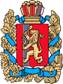 АДМИНИСТРАЦИЯ ОКТЯБРЬСКОГО СЕЛЬСОВЕТАБОГУЧАНСКОГО РАЙОНА КРАСНОЯРСКОГО КРАЯ П О С Т А Н О В Л Е Н И Е10.01. 2022                                            п. Октябрьский                                                      № 1- пО внесении изменений и дополненийв Постановление № 52-П от 23.09.2019«Об утверждении Положения об оплатетруда работников администрации Октябрьского сельсовета,не являющихся муниципальнымислужащими и не занимающихмуниципальные должности»В соответствии со ст. 53 Федерального закона от 06.10.2003 №131-ФЗ «Об общих принципах организации местного самоуправления в Российской Федерации», с Законом Красноярского края от 24.12.2020 №10-4659 «О внесении изменений в статью 4 и приложение 3 к Закону края «О системах оплаты труда работников краевых государственных учреждений», ст.135 Трудового Кодекса, на основании ст. 32 Устава Октябрьского сельсовета,ПОСТАНОВЛЯЮ:1. Внести в Постановление № 52-П  от 23.09.2019 г. «Об  Утверждении Положения об оплате труда работников администрации Октябрьского сельсовета, не являющихся муниципальными служащими и не занимающих муниципальные должности» следующие изменения и дополнения:1.1. Во втором абзаце пункта 3.4 статье 3 пункта  цифры «23 026» заменить на цифры «25 002».2. Контроль за исполнением данного постановления оставляю за собой.3. Настоящее постановление опубликовать в печатном издании «Вестник депутата» и распространяется на правоотношения, возникшие                                    с 01 января 2022 года.Исполняющая обязанностиГлавы сельсовета                                                                                                       О.А. СамоньАДМИНИСТРАЦИЯ ОКТЯБРЬСКОГО СЕЛЬСОВЕТАБОГУЧАНСКОГО РАЙОНА КРАСНОЯРСКОГО КРАЯ П О С Т А Н О В Л Е Н И Е14.01.2022                                              п. Октябрьский                                                      № 2-пОб утверждении Плана по противодействию коррупции в администрации Октябрьского сельсовета на 2022 годВ соответствии с Федеральным законом от 28.12.2008 № 273-ФЗ «О противодействии коррупции», п. 33 ч. 1 ст. 15 Федерального закона от 06.10.2003 № 131-ФЗ «Об общих принципах организации местного самоуправления в Российской Федерации», Указом Президента РФ от 16.08.2021 № 478 «О Национальном плане противодействия коррупции на 2021-2024 годы» и внесении изменений в некоторые акты Президента Российской Федерации по вопросам противодействия коррупции», Уставом Октябрьского сельсовета Богучанского района,ПОСТАНОВЛЯЮ:1. Утвердить План по противодействию коррупции в администрации Октябрьского сельсовета на 2022 год, согласно приложению.2. Контроль за исполнением настоящего постановления возложить на и.о. Главы Октябрьского сельсовета. 3. Постановление вступает в силу со дня подписания.И.о. Главы Октябрьского сельсовета                                                                      О.А. СамоньПриложение к постановлениюадминистрации Октябрьского сельсовета№ 2-п от 14.01.2022 г.План по противодействию коррупции в администрации Октябрьского сельсовета на 2022 годАДМИНИСТРАЦИЯ ОКТЯБРЬСКОГО СЕЛЬСОВЕТАБОГУЧАНСКОГО РАЙОНА КРАСНОЯРСКОГО КРАЯ П О С Т А Н О В Л Е Н И Е14.01.2022                                             п. Октябрьский                                                       № 4-п«Об утверждении Плана по противодействию коррупции в администрации Октябрьского сельсовета на 2022 год»В соответствии с Федеральным законом от 28.12.2008 № 273-ФЗ «О противодействии коррупции», п. 33 ч. 1 ст. 15 Федерального закона от 06.10.2003 № 131-ФЗ «Об общих принципах организации местного самоуправления в Российской Федерации», Указом Президента РФ от 16.08.2021 № 478 «О Национальном плане противодействия коррупции на 2021-2024 годы» и внесении изменений в некоторые акты Президента Российской Федерации по вопросам противодействия коррупции», Уставом Октябрьского сельсовета Богучанского района,ПОСТАНОВЛЯЮ:1. Утвердить План по противодействию коррупции в администрации Октябрьского сельсовета на 2022 год, согласно приложению.2. Контроль за исполнением настоящего постановления возложить на и.о. Главы Октябрьского сельсовета. 3. Постановление вступает в силу со дня подписания и подлежит размещению на официальном сайте администрации Октябрьского сельсовета: http://oktyabrsky-adm.ru.И.о. Главы Октябрьского сельсовета                                                                      О.А. СамоньПриложение к постановлениюадминистрации Октябрьского сельсовета№ 4-п от 14.01.2022 г.План по противодействию коррупции в администрации Октябрьского сельсовета на 2022 годОКТЯБРЬСКИЙ  СЕЛЬСКИЙ СОВЕТ ДЕПУТАТОВБОГУЧАНСКОГО РАЙОНАКРАСНОЯРСКОГО КРАЯР Е Ш Е Н И Е19.01.2022                                               п. Октябрьский                                              № 75/196О назначении членов конкурсной комиссии для проведения конкурса по отбору кандидатурна должность главы Октябрьского сельсовета   В соответствии с частью 2.1 ст.36  Федерального закона от 06.10.2003                 № 131-ФЗ «Об общих принципах организации местного самоуправления в Российской Федерации»,  Положением о порядке проведения конкурса по отбору кандидатур на должность Главы Октябрьского сельсовета, утверждённым решением Октябрьского сельского Совета депутатов от 20.02.2020 года № 21/69,                           руководствуясь п. 4 ст. 11, ст. 12 Устава Октябрьского сельсовета, Богучанского района, Красноярского края, Октябрьский  сельский Совет депутатов РЕШИЛ: 1.Назначить членами конкурсной комиссии для проведения конкурса по отбору кандидатур  на должность Главы Октябрьского сельсовета следующих граждан:  -  Бухтиярова Светлана Николаевна;    8 923 356 95 44-  Землянский Евгений Анатольевич;   8 923 341 11 77-  Шевцова Анна Владимировна.          8 923 282 44 692. Контроль за исполнением настоящего решения возложить на Председателя Октябрьского Совета депутатов Марченко С.М.3. Настоящее решение  вступает в силу со дня его официального опубликования в печатном издании «Вестник депутата» и подлежит размещению на официальном сайте администрации Октябрьского сельсовета www.oktyabrsky-adm.ru.Председатель Октябрьского сельского Совета депутатов                                                                                                  С.М. МарченкоИ.о. Главы Октябрьского сельсовета                                                                      О.А. СамоньОКТЯБРЬСКИЙ СЕЛЬСКИЙ СОВЕТ ДЕПУТАТОВБОГУЧАНСКОГО РАЙОНАКРАСНОЯРСКОГО КРАЯРЕШЕНИЕ19.01.2022                                           п. Октябрьский                                              № 75/197Об утверждении порядка формирования фонда оплаты труда, выборных должностных лиц местного самоуправления, осуществляющих свои полномочия на постоянной основе, лиц, замещающих иные муниципальные должности, и муниципальных служащих муниципального образования Октябрьский сельсоветВ соответствии с частью 4 статьи 86 Бюджетного кодекса Российской Федерации, частью 2 статьи 53 Федерального закона от 06.10.2003 № 131-ФЗ «Об общих принципах организации местного самоуправления в Российской Федерации», частью 2 постановления Совета администрации Красноярского края от  29.12.2007г. № 512-П «О нормативах формирования расходов на оплату труда депутатов, выборных должностных лиц местного самоуправления, осуществляющих свои полномочия на постоянной основе, лиц, замещающих иные муниципальные должности, и муниципальных служащих», Устава Октябрьского сельсовета  Богучанского района Красноярского края, Октябрьский сельский Совет депутатов РЕШИЛ:Утвердить Порядок формирования  фонда оплаты труда, выборных должностных лиц местного самоуправления, осуществляющих свои полномочия на постоянной основе, лиц, замещающих иные муниципальные должности, и муниципальных служащих муниципального образования Октябрьский сельсовет, согласно приложению 1.Контроль за исполнением настоящего решения оставляю за собой.Настоящее решение подлежит официальному опубликованию в печатном издании «Вестник депутата» в течение 10 дней с момента подписания, на официальном сайте администрации Октябрьского сельсовета в информационно-телекоммуникационной сети Интернет. Настоящее решение вступает в силу в день, следующий  за днем официального опубликования.Председатель Октябрьского сельскогоСовета депутатов                                                                                         С.М. МарченкоИсполняющая обязанностиГлавы Октябрьского сельсовета                                                                     О.А. СамоньПриложение № 1 к решению Октябрьского сельского Совета депутатов№ 75/197 от 19.01.2022 г.ПОРЯДОКформирования фонда оплаты труда, выборных должностных лиц местного самоуправления, осуществляющих свои полномочия на постоянной основе, лиц, замещающих иные муниципальные должности, и муниципальных служащих муниципального образования Октябрьский сельсоветУстановить, что размер фонда оплаты труда рассчитывается по муниципальному образованию в целом.Размер фонда оплаты труда состоит из:размера фонда оплаты труда главы муниципального образования, который формируется из расчета 12-кратного среднемесячного размера денежного вознаграждения и 12-кратного среднемесячного размера денежного поощрения главы муниципального образования с учетом средств на выплату районного коэффициента, процентной надбавки к заработной плате за стаж работы в районах Крайнего Севера, в приравненных к ним местностях и иных местностях края с особыми климатическими условиями; размера фонда оплаты труда (за исключением главы муниципального образования), который формируется из расчета среднемесячного базового должностного оклада и количества должностных окладов, предусматриваемых при расчете размера фонда оплаты труда с учетом средств на выплату районного коэффициента, процентной надбавки к заработной плате за стаж работы в районах Крайнего Севера, в приравненных к ним местностях и иных местностях края с особыми климатическими условиями.При расчете размера фонда оплаты учитываются следующие средства для выплаты (в расчете на год): Общее количество должностных окладов, учитываемое при расчете размера фонда оплаты труда, установленное пунктом 3 настоящего Порядка, увеличивается на 10 процентов для выплаты премий.Объем средств, предусматриваемый в соответствии с абзацем первым настоящего пункта, не может быть использован на иные цели.Среднемесячный базовый должностной оклад для расчета размера фонда оплаты труда определяется в соответствии с классификацией муниципальных образований края, для муниципального образования Октябрьский сельсовет VII группа - на уровне предельного размера должностного оклада по должности "ведущий специалист" с коэффициентом 1,08Администрация Октябрьского сельсовета вправе перераспределять средства фонда оплаты труда между выплатами, предусмотренными пунктами 3 и 4 настоящего Порядка.ОКТЯБРЬСКИЙ СЕЛЬСКИЙ СОВЕТ ДЕПУТАТОВБОГУЧАНСКОГО РАЙОНАКРАСНОЯРСКОГО КРАЯРЕШЕНИЕ19.01.2022                                               п. Октябрьский                                              № 75/198«Об отмене Решения Октябрьского сельского Совета депутатовОт 11.02.2009 № 15/47 « Об утверждении Положения о размерах и условиях оплаты труда муниципальных служащих Октябрьского сельсовета»В соответствии с частью 4 статьи 86 Бюджетного кодекса Российской Федерации, частью 2 статьи 53 Федерального закона от 06.10.2003 № 131-ФЗ «Об общих принципах организации местного самоуправления в Российской Федерации», частью 2 постановления Совета администрации Красноярского края от  29.12.2007г. № 512-П «О нормативах формирования расходов на оплату труда депутатов, выборных должностных лиц местного самоуправления, осуществляющих свои полномочия на постоянной основе, лиц, замещающих иные муниципальные должности, и муниципальных служащих», Устава Октябрьского сельсовета  Богучанского района Красноярского края, Октябрьский сельский Совет депутатов РЕШИЛ:Отменить Решение ОктябрьскогоКонтроль за исполнением настоящего решения оставляю за собой.Настоящее решение подлежит официальному опубликованию в печатном издании «Вестник депутата» в течение 10 дней с момента подписания, на официальном сайте администрации Октябрьского сельсовета в информационно-телекоммуникационной сети Интернет. Настоящее решение вступает в силу в день, следующий  за днем официального опубликования.Председатель Октябрьского сельскогоСовета депутатов                                                                                         С.М. МарченкоИсполняющая обязанностиГлавы Октябрьского сельсовета                                                                  О.А. СамоньПриложение № 1 к решению Октябрьского сельского Совета депутатов№ 75/197 от 19.01.2022 г.ПОРЯДОКформирования фонда оплаты труда, выборных должностных лиц местного самоуправления, осуществляющих свои полномочия на постоянной основе, лиц, замещающих иные муниципальные должности, и муниципальных служащих муниципального образования Октябрьский сельсоветУстановить, что размер фонда оплаты труда рассчитывается по муниципальному образованию в целом.Размер фонда оплаты труда состоит из:размера фонда оплаты труда главы муниципального образования, который формируется из расчета 12-кратного среднемесячного размера денежного вознаграждения и 12-кратного среднемесячного размера денежного поощрения главы муниципального образования с учетом средств на выплату районного коэффициента, процентной надбавки к заработной плате за стаж работы в районах Крайнего Севера, в приравненных к ним местностях и иных местностях края с особыми климатическими условиями; размера фонда оплаты труда (за исключением главы муниципального образования), который формируется из расчета среднемесячного базового должностного оклада и количества должностных окладов, предусматриваемых при расчете размера фонда оплаты труда с учетом средств на выплату районного коэффициента, процентной надбавки к заработной плате за стаж работы в районах Крайнего Севера, в приравненных к ним местностях и иных местностях края с особыми климатическими условиями.При расчете размера фонда оплаты учитываются следующие средства для выплаты (в расчете на год): Общее количество должностных окладов, учитываемое при расчете размера фонда оплаты труда, установленное пунктом 3 настоящего Порядка, увеличивается на 10 процентов для выплаты премий.Объем средств, предусматриваемый в соответствии с абзацем первым настоящего пункта, не может быть использован на иные цели.Среднемесячный базовый должностной оклад для расчета размера фонда оплаты труда определяется в соответствии с классификацией муниципальных образований края, для муниципального образования Октябрьский сельсовет VII группа - на уровне предельного размера должностного оклада по должности "ведущий специалист" с коэффициентом 1,08Администрация Октябрьского сельсовета вправе перераспределять средства фонда оплаты труда между выплатами, предусмотренными пунктами 3 и 4 настоящего Порядка.ОКТЯБРЬСКИЙ СЕЛЬСКИЙ СОВЕТ ДЕПУТАТОВБОГУЧАНСКОГО РАЙОНАКРАСНОЯРСКОГО КРАЯРЕШЕНИЕ19.01.2022 г.                                     п. Октябрьский                                        № 75/199«О внесении изменений и дополненийв Решение Октябрьского сельского Совета депутатов № 55/110 от 04.12.2017 г. «Об утверждении Положения о земельном налоге на территории Октябрьского сельсовета»На основании Представления прокуратуры Богучанского района от 01.11.2021 г.№ 7-01-2021 «Об устранении нарушений законодательства о правотворческой деятельности», в соответствии с Налоговым кодексом Российской Федерации,  Федеральным законом от 06.10.2003 № 131-ФЗ «Об общих принципах организации местного самоуправления в Российской Федерации», Уставом Октябрьского сельсовета  Богучанского района Красноярского края, Октябрьский сельский Совет депутатов РЕШИЛ:Внести изменения и дополнения в Решение Октябрьского сельского Совета депутатов «Об утверждении Положения о земельном налоге на территории Октябрьского сельсовета» от 04.12.2017 г. № 55/110: - Пункт 3 дополнить следующим содержанием: «3.4. Основаниями для предоставления льгот, предусмотренных настоящим решением, являются: - Заявление налогоплательщика- организации о предоставлении налоговой льготы по земельному налогу установленного образца; - Справка, подтверждающая финансирование из бюджета.- Выписка из ЕГРЮЛ; - Иные положения, относящиеся к налогу, определяются главой 31 «Земельный налог» Налогового кодекса Российской Федерации».- Пункт 4 читать в новой редакции: «4. Порядок и сроки уплаты налога и авансовых платежей.4.1. Налог и авансовые платежи по налогу подлежат уплате в бюджет по месту нахождения земельного участка в порядке и сроки, установленные настоящим решением.4.2. Налогоплательщики, являющиеся организациями, производят уплату авансовых платежей по налогу не позднее 30 календарных дней с даты окончания соответствующего отчетного периода. Налог, подлежащий уплате по истечении налогового периода налогоплательщиками, являющимися организациями, уплачивается не позднее 10 февраля года, следующего за истекшим налоговым периодом.»Контроль за исполнением настоящего решения оставляю за собой.Настоящее решение подлежит официальному опубликованию в печатном издании «Вестник депутата» в течение 10 дней с момента подписания, на официальном сайте администрации Октябрьского сельсовета в информационно-телекоммуникационной сети Интернет. Настоящее решение вступает в силу в день, следующий за днем официального опубликования.Председатель Октябрьского сельскогоСовета депутатов                                                                                              С.М. МарченкоИсполняющая обязанностиГлавы Октябрьского сельсовета                                                                          О.А. СамоньПриложение № 1						к решению Октябрьского сельского     Совета депутатов № 75/199 от 19.01.2022Положение о земельном налогена территории Октябрьского сельсоветаБогучанского района Красноярского края Общие положения.Порядок взимания земельного налога установлен главой 31 части Налогового кодекса Российской Федерации и настоящим Положением.Ставки земельного налога.Налоговые ставки земельного налога устанавливаются в следующих размерах: В размере 0,3 процента в отношении земельных участков: - отнесенных к землях сельскохозяйственного назначения или к землям в составе зон сельскохозяйственного использования в населенных пунктах и используемых для сельскохозяйственного производства; - занятых жилищным фондом и объектами инженерной инфраструктуры жилищно-коммунального комплекса (за исключением доли в праве на земельный участок, приходящейся на объект, относящийся к жилищному фонду и к объектам инженерной инфраструктуры жилищно-коммунального комплекса) или приобретённых (предоставленных) для жилищного строительства (за исключением земельных участков, приобретенных (предоставленных) для индивидуального жилищного строительства, используемых в предпринимательской деятельности; - не используемых в предпринимательской деятельности, приобретенных (предоставленных) для ведения личного подсобного хозяйства. Садоводства или огородничества, а также земельных участков общего назначения, предусмотренных Федеральным законом от 29 июля 2017 года № 217-ФЗ «О ведении гражданами садоводства и городничества для собственных нужд и о внесении изменений в отдельные законодательные акты Российской Федерации»; - ограниченных в обороте в соответствии с законодательством Российской Федерации, предоставленных для обеспечения обороны, безопасности и таможенных нужд».2.3. В размере 1,5 процента в отношении прочих земельных участков. 3. Льготы по земельному налогу. 3.1. Освобождаются от налогообложения категории организаций, учреждений и физических лиц, указанные в статье 395 налогового Кодекса Российской Федерации.3.2. Установить налоговые льготы в виде освобождения от земельного налога для следующих категорий плательщиков: - учреждения здравоохранений, образования, спорта, культуры, молодежной политики и социальной защиты, финансируемые за счет краевого и (или) местного бюджетов, в отношении земельных участков, используемых такими учреждениями для выполнения работ (оказания услуг) и (или) исполнения муниципальных функций в целях обеспечения их деятельности; - органы местного самоуправления, учреждения и организации на территории Октябрьского сельсовета, финансируемые за счет краевого и (или местного бюджетов, - в отношении земельных участков, используемых такими учреждениями для выполнения работ (оказания услуг) и (или) исполнения муниципальных функций в целях; - Герои Советского Союза, герои Российской Федерации, полных кавалеров ордена Славы; - инвалиды, имеющие I и II группу инвалидности; - инвалиды с детства, дети- инвалиды; - ветераны и инвалиды Великой отечественной войны, а также ветераны и инвалиды боевых действий; - организации в отношении земельных участков, переданных в постоянное (бессрочное) пользование с разрешенным использованием – строительство автомобильных дорог общего пользования; 3.3. Установить налоговую льготу в виде освобождения от земельного налога частично, в размере 50 % налога, для физических лиц, являющихся членами или участниками общественного объединения пожарной охраны и принимающие на безвозмездной основе участие в профилактике и (или) тушении пожаров и проведении аварийно– спасательных работ.3.4. Основаниями для предоставления льгот, предусмотренных настоящим решением, являются: - Заявление налогоплательщика- организации о предоставлении налоговой льготы по земельному налогу установленного образца; - Справка, подтверждающая финансирование из бюджета.- Выписка из ЕГРЮЛ; - Иные положения, относящиеся к налогу, определяются главой 31 «Земельный налог» Налогового кодекса Российской Федерации.4. Порядок и сроки уплаты налога и авансовых платежей.4.1. Налог и авансовые платежи по налогу подлежат уплате в бюджет по месту нахождения земельного участка в порядке и сроки, установленные настоящим решением.4.2. Налогоплательщики, являющиеся организациями, производят уплату авансовых платежей по налогу не позднее 30 календарных дней с даты окончания соответствующего отчетного периода. Налог, подлежащий уплате по истечении налогового периода налогоплательщиками, являющимися организациями, уплачивается не позднее 10 февраля года, следующего за истекшим налоговым периодом.№ п/пМероприятияСрок исполненияОтветственные исполнители1. Организационные мероприятия1. Организационные мероприятия1. Организационные мероприятия1. Организационные мероприятия1.1Деятельность Совета по противодействию коррупции в администрации Октябрьского сельсовета по отдельному плануГлава сельсовета(И.о. Главы)2.Мероприятия по совершенствованию муниципального управления в целях предупреждения коррупции2.Мероприятия по совершенствованию муниципального управления в целях предупреждения коррупции2.Мероприятия по совершенствованию муниципального управления в целях предупреждения коррупции2.Мероприятия по совершенствованию муниципального управления в целях предупреждения коррупции2.1.Проведение разъяснительной работы с руководителем подведомственного муниципального бюджетного учреждения культуры о требованиях, предъявляемых к нему положениями законодательства, МПА в сфере противодействия коррупцииапрельГлава сельсовета(И.о. Главы)3. Мероприятия в сфере закупок товаров, работ, услуг для муниципальных нужд, контроля за исполнением законодательства в области организации и проведения проверок юридических лиц, индивидуальных предпринимателей 3. Мероприятия в сфере закупок товаров, работ, услуг для муниципальных нужд, контроля за исполнением законодательства в области организации и проведения проверок юридических лиц, индивидуальных предпринимателей 3. Мероприятия в сфере закупок товаров, работ, услуг для муниципальных нужд, контроля за исполнением законодательства в области организации и проведения проверок юридических лиц, индивидуальных предпринимателей 3. Мероприятия в сфере закупок товаров, работ, услуг для муниципальных нужд, контроля за исполнением законодательства в области организации и проведения проверок юридических лиц, индивидуальных предпринимателей 3.1Обеспечение гласности  и прозрачности осуществления закупок товаров, работ, услуг для муниципальных нужд, предотвращение коррупции и других злоупотреблений в сфере таких закупокПо мере необходимостиВедущий специалист сельсовета;Главный бухгалтер сельсовета3.2Мониторинг выполнения исполнителями (подрядчиками) условий муниципальных контрактов постоянноГлава сельсовета(И.о. Главы)4. Меры в сфере использования и реализации муниципального имущества,земельных участков4. Меры в сфере использования и реализации муниципального имущества,земельных участков4. Меры в сфере использования и реализации муниципального имущества,земельных участков4. Меры в сфере использования и реализации муниципального имущества,земельных участков4.1Обеспечение добросовестности, открытости, добросовестной конкуренции и объективности при распоряжении имуществом, находящимся в муниципальной собственностипостоянноГлава сельсовета(И.о. Главы)4.2Контроль за соблюдением установленного порядка управления и распоряжения имуществом, находящимся в  муниципальной собственностипо отдельному плануГлава сельсовета(И.о. Главы)5. Совершенствование структуры и полномочий органов местного самоуправления, создание механизмов общественного контроля за их деятельностью5. Совершенствование структуры и полномочий органов местного самоуправления, создание механизмов общественного контроля за их деятельностью5. Совершенствование структуры и полномочий органов местного самоуправления, создание механизмов общественного контроля за их деятельностью5. Совершенствование структуры и полномочий органов местного самоуправления, создание механизмов общественного контроля за их деятельностью5.1Внесение изменений и дополнений в Устав Октябрьского сельсовета в связи с необходимостью приведения его в соответствие с действующим законодательствомКаждые 6 месяцевЗаместитель Главы  сельсовета6.Организация проведения антикоррупционной экспертизы нормативных правовых актов и их проектов, совершенствование нормативно-правовой базы 6.Организация проведения антикоррупционной экспертизы нормативных правовых актов и их проектов, совершенствование нормативно-правовой базы 6.Организация проведения антикоррупционной экспертизы нормативных правовых актов и их проектов, совершенствование нормативно-правовой базы 6.Организация проведения антикоррупционной экспертизы нормативных правовых актов и их проектов, совершенствование нормативно-правовой базы 6.1Направление проектов муниципальных нормативных правовых актов в прокуратуру Богучанского района по мере подготовки проектовЗаместитель Главы сельсовета;Специалист 1-й категориисельсовета6.2Обеспечение своевременного принятия муниципальных правовых актов в случаях, предусмотренных федеральными законами, актами Президента Российской Федерациипо мере необходимостиЗаместитель Главы сельсовета;Специалист 1-й категории6.3Обеспечение приведения муниципальных правовых актов в соответствие с требованиями федеральных законов, нормативных правовых актов федеральных государственных органов и нормативных правовых актов органов государственной власти Красноярского края по вопросам противодействия коррупциипо мере необходимостиЗаместитель Главы сельсовета;Специалист 1-й категории7. Внедрение антикоррупционных механизмов в рамках реализации кадровой политики в администрации Октябрьского сельсовета7. Внедрение антикоррупционных механизмов в рамках реализации кадровой политики в администрации Октябрьского сельсовета7. Внедрение антикоррупционных механизмов в рамках реализации кадровой политики в администрации Октябрьского сельсовета7. Внедрение антикоррупционных механизмов в рамках реализации кадровой политики в администрации Октябрьского сельсовета7.1Предъявление в установленном законом порядке квалификационных требований к гражданам, претендующим на замещение должностей муниципальной службыпри приеме на муниципальную службу постоянноГлава сельсовета(И.о. Главы)7.2Мониторинг обеспечения выполнения обязанности лиц, замещающих муниципальные должности, муниципальных служащих представлять сведения о доходах, об имуществе и обязательствах имущественного характера соответствующего должностного лица, его супруга (супруги) и несовершеннолетних детей, а также их расходах в случаях, установленных законодательством (далее – сведения о расходах)июнь Заместитель Главысельсовета7.3Размещение в сети Интернет сведений о доходах и расходах в случаях и порядке, предусмотренных действующим законодательством, муниципальными правовыми актами май Заместитель Главысельсовета7.4Проведение проверок достоверности и полноты сведений о доходах, расходах в установленном порядкепо мере появления основанийСовет по противодействию коррупции7.5Организация деятельности комиссии по соблюдению требований к служебному поведению муниципальных служащих и урегулированию конфликта интересов постоянноЗаместитель Главысельсовета7.6Мониторинг поступающих представителям нанимателя (работодателя) уведомлений муниципальных служащих о фактах склонения к совершению коррупционных правонарушенийПо мере необходимостиГлава сельсовета(И.о. Главы)7.7Участие в семинарах по повышению квалификации муниципальных служащих, ответственных за работу по профилактике коррупционных и иных правонарушенийпо отдельному графикуСовет по противодействию коррупции7.8Формирование кадрового резерва и замещение вакантных должностей из сформированного кадрового резервапостоянноГлава сельсовета(И.о. Главы)7.9Включение в должностные инструкции лиц, осуществляющих сбор и размещение сведений о доходах, расходах обязанности по анализу сведений о доходах, об имуществе и обязательствах имущественного характера, представляемых гражданами, претендующими на замещение должностей муниципальной службы, и муниципальными служащими, сведений о соблюдении муниципальными служащими требований к служебному поведению, о предотвращении или урегулировании конфликта интересов и соблюдении установленных для них запретов, ограничений и обязанностей, а также сведений о соблюдении гражданами, замещавшими должности муниципальной службы, ограничений при заключении ими после ухода с муниципальной службы трудового договора и (или) гражданско-правового договора в случаях, предусмотренных федеральными законамидо 15 сентября Заместитель Главысельсовета7.10Проведение разъяснительной работы среди муниципальных служащих по вопросам, связанным с соблюдением требований к служебному поведению, порядка предотвращения и урегулирования конфликта интересовпо отдельному графикуГлава сельсовета(И.о. Главы)8.Формирование в обществе нетерпимости к коррупционному поведению, обеспечение открытости деятельности органов местного самоуправления, взаимодействие с общественностью, гражданами и организациями8.Формирование в обществе нетерпимости к коррупционному поведению, обеспечение открытости деятельности органов местного самоуправления, взаимодействие с общественностью, гражданами и организациями8.Формирование в обществе нетерпимости к коррупционному поведению, обеспечение открытости деятельности органов местного самоуправления, взаимодействие с общественностью, гражданами и организациями8.Формирование в обществе нетерпимости к коррупционному поведению, обеспечение открытости деятельности органов местного самоуправления, взаимодействие с общественностью, гражданами и организациями8.1Контроль за своевременным исполнением обращений граждан, организаций и должностных лицпостоянноГлава сельсовета(И.о. Главы)8.2Оказание содействия СМИ в освещении мер, принимаемых органами местного самоуправления по противодействию коррупции постоянноЗаместитель Главысельсовета8.3Организация работы «телефона доверия» для сообщений о проявлении фактов коррупции в органах местного самоуправления поселения, анализ поступающих на него сообщенийиюньГлава сельсовета(И.о. Главы)8.4Проведение служебных проверок по фактам жалоб и обращений физических и юридических лиц по поводу отказа от предоставления муниципальных услуг или качественного их оказанияПо мере необходимостиСовет по противодействию коррупции8.5Мониторинг вопросов правоприменительной практики по результатам вступивших в законную силу решений судов, арбитражных судов о признании недействительными ненормативных правовых актов, незаконными решений и действий (бездействия) органов местного самоуправления и их должностных лиц в целях выработки и принятия мер по предупреждению и устранению причин выявленных нарушенийМарт, июнь, сентябрь, декабрьСовет по противодействию коррупции9. Взаимодействие в сфере противодействия коррупции9. Взаимодействие в сфере противодействия коррупции9. Взаимодействие в сфере противодействия коррупции9. Взаимодействие в сфере противодействия коррупции9.1Участие в работе встреч, «круглых столов», совещаний с представителями органов местного самоуправления поселений, правоохранительных органов, общественности по вопросам противодействия коррупции по мере необходимостиГлава сельсовета(И.о. Главы);Председатель Совета депутатов9.2Взаимодействие с органами местного самоуправления района в рамках заключенных соглашений по организации работы по противодействию коррупциипостоянноГлава сельсовета(И.о. Главы)№ п/пМероприятияСрок исполненияОтветственные исполнители1. Организационные мероприятия1. Организационные мероприятия1. Организационные мероприятия1. Организационные мероприятия1.1Деятельность Совета по противодействию коррупции в администрации Октябрьского сельсовета по отдельному плануГлава сельсовета(И.о. Главы)2.Мероприятия по совершенствованию муниципального управления в целях предупреждения коррупции2.Мероприятия по совершенствованию муниципального управления в целях предупреждения коррупции2.Мероприятия по совершенствованию муниципального управления в целях предупреждения коррупции2.Мероприятия по совершенствованию муниципального управления в целях предупреждения коррупции2.1.Проведение разъяснительной работы с руководителем подведомственного муниципального бюджетного учреждения культуры о требованиях, предъявляемых к нему положениями законодательства, МПА в сфере противодействия коррупцииапрельГлава сельсовета(И.о. Главы)3. Мероприятия в сфере закупок товаров, работ, услуг для муниципальных нужд, контроля за исполнением законодательства в области организации и проведения проверок юридических лиц, индивидуальных предпринимателей 3. Мероприятия в сфере закупок товаров, работ, услуг для муниципальных нужд, контроля за исполнением законодательства в области организации и проведения проверок юридических лиц, индивидуальных предпринимателей 3. Мероприятия в сфере закупок товаров, работ, услуг для муниципальных нужд, контроля за исполнением законодательства в области организации и проведения проверок юридических лиц, индивидуальных предпринимателей 3. Мероприятия в сфере закупок товаров, работ, услуг для муниципальных нужд, контроля за исполнением законодательства в области организации и проведения проверок юридических лиц, индивидуальных предпринимателей 3.1Обеспечение гласности и прозрачности осуществления закупок товаров, работ, услуг для муниципальных нужд, предотвращение коррупции и других злоупотреблений в сфере таких закупокПо мере необходимостиВедущий специалист сельсовета;Главный бухгалтер сельсовета3.2Мониторинг выполнения исполнителями (подрядчиками) условий муниципальных контрактов постоянноГлава сельсовета(И.о. Главы)4. Меры в сфере использования и реализации муниципального имущества,земельных участков4. Меры в сфере использования и реализации муниципального имущества,земельных участков4. Меры в сфере использования и реализации муниципального имущества,земельных участков4. Меры в сфере использования и реализации муниципального имущества,земельных участков4.1Обеспечение добросовестности, открытости, добросовестной конкуренции и объективности при распоряжении имуществом, находящимся в муниципальной собственностипостоянноГлава сельсовета(И.о. Главы)4.2Контроль за соблюдением установленного порядка управления и распоряжения имуществом, находящимся в муниципальной собственностипо отдельному плануГлава сельсовета(И.о. Главы)5. Совершенствование структуры и полномочий органов местного самоуправления, создание механизмов общественного контроля за их деятельностью5. Совершенствование структуры и полномочий органов местного самоуправления, создание механизмов общественного контроля за их деятельностью5. Совершенствование структуры и полномочий органов местного самоуправления, создание механизмов общественного контроля за их деятельностью5. Совершенствование структуры и полномочий органов местного самоуправления, создание механизмов общественного контроля за их деятельностью5.1Внесение изменений и дополнений в Устав Октябрьского сельсовета в связи с необходимостью приведения его в соответствие с действующим законодательствомКаждые 6 месяцевЗаместитель Главы сельсовета6.Организация проведения антикоррупционной экспертизы нормативных правовых актов и их проектов, совершенствование нормативно-правовой базы 6.Организация проведения антикоррупционной экспертизы нормативных правовых актов и их проектов, совершенствование нормативно-правовой базы 6.Организация проведения антикоррупционной экспертизы нормативных правовых актов и их проектов, совершенствование нормативно-правовой базы 6.Организация проведения антикоррупционной экспертизы нормативных правовых актов и их проектов, совершенствование нормативно-правовой базы 6.1Направление проектов муниципальных нормативных правовых актов в прокуратуру Богучанского района по мере подготовки проектовЗаместитель Главы сельсовета;Специалист 1-й категории6.2Обеспечение своевременного принятия муниципальных правовых актов в случаях, предусмотренных федеральными законами, актами Президента Российской Федерациипо мере необходимостиЗаместитель Главы сельсовета;Специалист 1-й категории6.3Обеспечение приведения муниципальных правовых актов в соответствие с требованиями федеральных законов, нормативных правовых актов федеральных государственных органов и нормативных правовых актов органов государственной власти Красноярского края по вопросам противодействия коррупциипо мере необходимостиЗаместитель Главы сельсовета;Специалист 1-й категории7. Внедрение антикоррупционных механизмов в рамках реализации кадровой политики в администрации Октябрьского сельсовета7. Внедрение антикоррупционных механизмов в рамках реализации кадровой политики в администрации Октябрьского сельсовета7. Внедрение антикоррупционных механизмов в рамках реализации кадровой политики в администрации Октябрьского сельсовета7. Внедрение антикоррупционных механизмов в рамках реализации кадровой политики в администрации Октябрьского сельсовета7.1Предъявление в установленном законом порядке квалификационных требований к гражданам, претендующим на замещение должностей муниципальной службыпри приеме на муниципальную службу постоянноГлава сельсовета(И.о. Главы)7.2Мониторинг обеспечения выполнения обязанности лиц, замещающих муниципальные должности, муниципальных служащих представлять сведения о доходах, об имуществе и обязательствах имущественного характера соответствующего должностного лица, его супруга (супруги) и несовершеннолетних детей, а также их расходах в случаях, установленных законодательством (далее – сведения о расходах)июнь Заместитель Главысельсовета7.3Размещение в сети Интернет сведений о доходах и расходах в случаях и порядке, предусмотренных действующим законодательством, муниципальными правовыми актами май Заместитель Главысельсовета7.4Проведение проверок достоверности и полноты сведений о доходах, расходах в установленном порядкепо мере появления основанийСовет по противодействию коррупции7.5Организация деятельности комиссии по соблюдению требований к служебному поведению муниципальных служащих и урегулированию конфликта интересов постоянноЗаместитель Главысельсовета7.6Мониторинг поступающих представителям нанимателя (работодателя) уведомлений муниципальных служащих о фактах склонения к совершению коррупционных правонарушенийПо мере необходимостиГлава сельсовета(И.о. Главы)7.7Участие в семинарах по повышению квалификации муниципальных служащих, ответственных за работу по профилактике коррупционных и иных правонарушенийпо отдельному графикуСовет по противодействию коррупции7.8Формирование кадрового резерва и замещение вакантных должностей из сформированного кадрового резервапостоянноГлава сельсовета(И.о. Главы)7.9Включение в должностные инструкции лиц, осуществляющих сбор и размещение сведений о доходах, расходах обязанности по анализу сведений о доходах, об имуществе и обязательствах имущественного характера, представляемых гражданами, претендующими на замещение должностей муниципальной службы, и муниципальными служащими, сведений о соблюдении муниципальными служащими требований к служебному поведению, о предотвращении или урегулировании конфликта интересов и соблюдении установленных для них запретов, ограничений и обязанностей, а также сведений о соблюдении гражданами, замещавшими должности муниципальной службы, ограничений при заключении ими после ухода с муниципальной службы трудового договора и (или) гражданско-правового договора в случаях, предусмотренных федеральными законамидо 15 сентября Заместитель Главысельсовета7.10Проведение разъяснительной работы среди муниципальных служащих по вопросам, связанным с соблюдением требований к служебному поведению, порядка предотвращения и урегулирования конфликта интересовпо отдельному графикуГлава сельсовета(И.о. Главы)8.Формирование в обществе нетерпимости к коррупционному поведению, обеспечение открытости деятельности органов местного самоуправления, взаимодействие с общественностью, гражданами и организациями8.Формирование в обществе нетерпимости к коррупционному поведению, обеспечение открытости деятельности органов местного самоуправления, взаимодействие с общественностью, гражданами и организациями8.Формирование в обществе нетерпимости к коррупционному поведению, обеспечение открытости деятельности органов местного самоуправления, взаимодействие с общественностью, гражданами и организациями8.Формирование в обществе нетерпимости к коррупционному поведению, обеспечение открытости деятельности органов местного самоуправления, взаимодействие с общественностью, гражданами и организациями8.1Контроль за своевременным исполнением обращений граждан, организаций и должностных лицпостоянноГлава сельсовета(И.о. Главы)8.2Оказание содействия СМИ в освещении мер, принимаемых органами местного самоуправления по противодействию коррупции постоянноЗаместитель Главысельсовета8.3Организация работы «телефона доверия» для сообщений о проявлении фактов коррупции в органах местного самоуправления поселения, анализ поступающих на него сообщенийиюньГлава сельсовета(И.о. Главы)8.4Проведение служебных проверок по фактам жалоб и обращений физических и юридических лиц по поводу отказа от предоставления муниципальных услуг или качественного их оказанияПо мере необходимостиСовет по противодействию коррупции8.5Мониторинг вопросов правоприменительной практики по результатам вступивших в законную силу решений судов, арбитражных судов о признании недействительными ненормативных правовых актов, незаконными решений и действий (бездействия) органов местного самоуправления и их должностных лиц в целях выработки и принятия мер по предупреждению и устранению причин выявленных нарушенийМарт, июнь, сентябрь, декабрьСовет по противодействию коррупции9. Взаимодействие в сфере противодействия коррупции9. Взаимодействие в сфере противодействия коррупции9. Взаимодействие в сфере противодействия коррупции9. Взаимодействие в сфере противодействия коррупции9.1Участие в работе встреч, «круглых столов», совещаний с представителями органов местного самоуправления поселений, правоохранительных органов, общественности по вопросам противодействия коррупции по мере необходимостиГлава сельсовета(И.о. Главы);Председатель Совета депутатов9.2Взаимодействие с органами местного самоуправления района в рамках заключенных соглашений по организации работы по противодействию коррупциипостоянноГлава сельсовета(И.о. Главы)Составляющие фонда оплаты трудаКоличество должностных окладов, предусматриваемых при расчете размера фонда оплаты трудаГруппы муниципальных образованийVIIДолжностной оклад12Ежемесячная надбавка за классный чин4Ежемесячная надбавка за особые условия муниципальной службы6,4Ежемесячная надбавка за выслугу лет3Ежемесячное денежное поощрение21,4Ежемесячная процентная надбавка к должностному окладу за работу со сведениями, составляющими государственную тайну0,2Премии2,7Единовременная выплата при предоставлении ежегодного оплачиваемого отпуска и материальная помощь4ИТОГО53,7Составляющие фонда оплаты трудаКоличество должностных окладов, предусматриваемых при расчете размера фонда оплаты трудаГруппы муниципальных образованийVIIДолжностной оклад12Ежемесячная надбавка за классный чин4Ежемесячная надбавка за особые условия муниципальной службы6,4Ежемесячная надбавка за выслугу лет3Ежемесячное денежное поощрение21,4Ежемесячная процентная надбавка к должностному окладу за работу со сведениями, составляющими государственную тайну0,2Премии2,7Единовременная выплата при предоставлении ежегодного оплачиваемого отпуска и материальная помощь4ИТОГО53,7